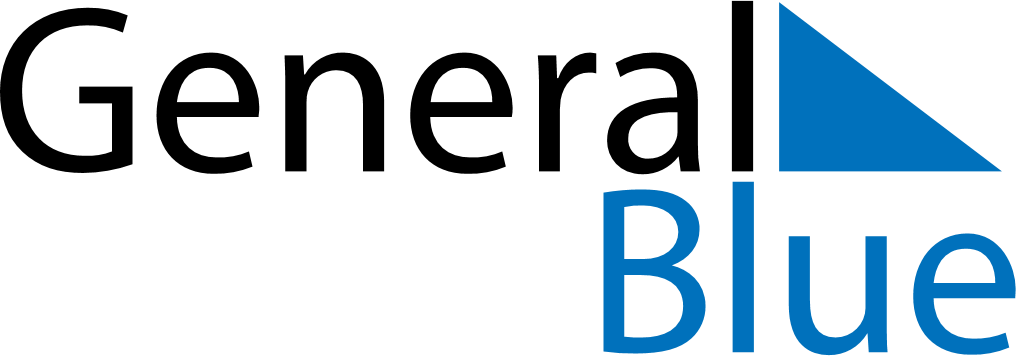 July 2028July 2028July 2028TanzaniaTanzaniaMONTUEWEDTHUFRISATSUN123456789Saba Saba Day10111213141516171819202122232425262728293031